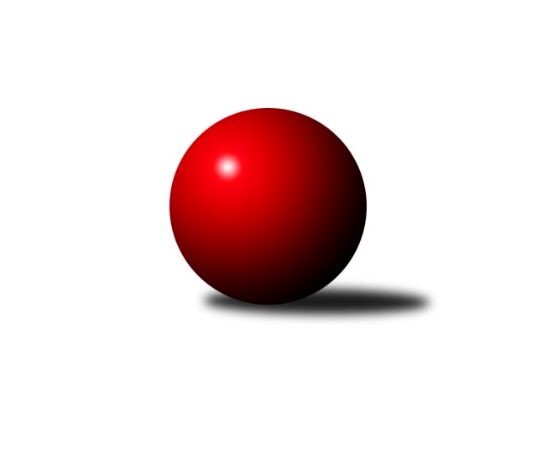 Č.10Ročník 2018/2019	6.6.2024 Jihomoravský KP2 jih 2018/2019Statistika 10. kolaTabulka družstev:		družstvo	záp	výh	rem	proh	skore	sety	průměr	body	plné	dorážka	chyby	1.	SK Kuželky Dubňany C	8	7	1	0	49.0 : 15.0 	(61.0 : 35.0)	2551	15	1765	787	41.5	2.	KK Jiskra Čejkovice B	9	7	0	2	51.0 : 21.0 	(65.5 : 42.5)	2320	14	1623	697	58.6	3.	TJ Sokol Šanov C	8	6	0	2	36.0 : 28.0 	(53.0 : 43.0)	2425	12	1695	730	51.3	4.	SK Baník Ratíškovice C	9	5	1	3	39.0 : 33.0 	(59.5 : 48.5)	2425	11	1718	707	54	5.	TJ Sokol Mistřín C	8	5	0	3	40.0 : 24.0 	(57.5 : 38.5)	2419	10	1696	722	54	6.	SK STAK Domanín	9	4	1	4	38.0 : 34.0 	(61.0 : 47.0)	2394	9	1653	741	60.1	7.	TJ Sokol Vracov C	9	4	0	5	36.0 : 36.0 	(45.5 : 62.5)	2342	8	1640	702	58.2	8.	KK Vyškov D	7	3	1	3	28.0 : 28.0 	(46.0 : 38.0)	2432	7	1701	732	56.7	9.	KK Vyškov E	8	3	0	5	26.0 : 38.0 	(35.0 : 61.0)	2293	6	1634	659	66.3	10.	KC Hodonín B	9	1	2	6	26.0 : 46.0 	(53.5 : 54.5)	2335	4	1678	657	69.3	11.	TJ Jiskra Kyjov B	8	1	0	7	16.5 : 47.5 	(35.0 : 61.0)	2287	2	1624	663	73.4	12.	TJ Lokomotiva Valtice C	8	1	0	7	14.5 : 49.5 	(27.5 : 68.5)	2215	2	1610	605	89.1Tabulka doma:		družstvo	záp	výh	rem	proh	skore	sety	průměr	body	maximum	minimum	1.	KK Jiskra Čejkovice B	5	5	0	0	32.0 : 8.0 	(39.0 : 21.0)	2419	10	2467	2307	2.	SK Kuželky Dubňany C	4	4	0	0	26.0 : 6.0 	(34.0 : 14.0)	2533	8	2581	2474	3.	TJ Sokol Vracov C	4	3	0	1	20.0 : 12.0 	(25.0 : 23.0)	2420	6	2521	2271	4.	TJ Sokol Šanov C	4	3	0	1	17.0 : 15.0 	(28.0 : 20.0)	2419	6	2520	2379	5.	TJ Sokol Mistřín C	5	3	0	2	24.0 : 16.0 	(32.5 : 27.5)	2524	6	2591	2430	6.	SK Baník Ratíškovice C	4	2	1	1	19.0 : 13.0 	(30.5 : 17.5)	2545	5	2628	2433	7.	SK STAK Domanín	5	2	1	2	20.0 : 20.0 	(34.5 : 25.5)	2269	5	2306	2237	8.	KK Vyškov E	4	2	0	2	15.0 : 17.0 	(18.0 : 30.0)	2383	4	2408	2367	9.	KK Vyškov D	3	1	0	2	12.0 : 12.0 	(23.0 : 13.0)	2461	2	2513	2381	10.	TJ Lokomotiva Valtice C	5	1	0	4	10.5 : 29.5 	(19.5 : 40.5)	2260	2	2381	2137	11.	KC Hodonín B	4	0	1	3	10.0 : 22.0 	(22.0 : 26.0)	2428	1	2524	2345	12.	TJ Jiskra Kyjov B	3	0	0	3	5.0 : 19.0 	(16.0 : 20.0)	2253	0	2306	2153Tabulka venku:		družstvo	záp	výh	rem	proh	skore	sety	průměr	body	maximum	minimum	1.	SK Kuželky Dubňany C	4	3	1	0	23.0 : 9.0 	(27.0 : 21.0)	2557	7	2617	2510	2.	TJ Sokol Šanov C	4	3	0	1	19.0 : 13.0 	(25.0 : 23.0)	2427	6	2481	2356	3.	SK Baník Ratíškovice C	5	3	0	2	20.0 : 20.0 	(29.0 : 31.0)	2401	6	2522	2250	4.	KK Vyškov D	4	2	1	1	16.0 : 16.0 	(23.0 : 25.0)	2425	5	2510	2321	5.	TJ Sokol Mistřín C	3	2	0	1	16.0 : 8.0 	(25.0 : 11.0)	2383	4	2550	2179	6.	KK Jiskra Čejkovice B	4	2	0	2	19.0 : 13.0 	(26.5 : 21.5)	2288	4	2425	2076	7.	SK STAK Domanín	4	2	0	2	18.0 : 14.0 	(26.5 : 21.5)	2425	4	2486	2345	8.	KC Hodonín B	5	1	1	3	16.0 : 24.0 	(31.5 : 28.5)	2317	3	2379	2255	9.	KK Vyškov E	4	1	0	3	11.0 : 21.0 	(17.0 : 31.0)	2271	2	2377	2181	10.	TJ Sokol Vracov C	5	1	0	4	16.0 : 24.0 	(20.5 : 39.5)	2326	2	2522	2080	11.	TJ Jiskra Kyjov B	5	1	0	4	11.5 : 28.5 	(19.0 : 41.0)	2293	2	2386	2205	12.	TJ Lokomotiva Valtice C	3	0	0	3	4.0 : 20.0 	(8.0 : 28.0)	2200	0	2277	2133Tabulka podzimní části:		družstvo	záp	výh	rem	proh	skore	sety	průměr	body	doma	venku	1.	SK Kuželky Dubňany C	8	7	1	0	49.0 : 15.0 	(61.0 : 35.0)	2551	15 	4 	0 	0 	3 	1 	0	2.	KK Jiskra Čejkovice B	9	7	0	2	51.0 : 21.0 	(65.5 : 42.5)	2320	14 	5 	0 	0 	2 	0 	2	3.	TJ Sokol Šanov C	8	6	0	2	36.0 : 28.0 	(53.0 : 43.0)	2425	12 	3 	0 	1 	3 	0 	1	4.	SK Baník Ratíškovice C	9	5	1	3	39.0 : 33.0 	(59.5 : 48.5)	2425	11 	2 	1 	1 	3 	0 	2	5.	TJ Sokol Mistřín C	8	5	0	3	40.0 : 24.0 	(57.5 : 38.5)	2419	10 	3 	0 	2 	2 	0 	1	6.	SK STAK Domanín	9	4	1	4	38.0 : 34.0 	(61.0 : 47.0)	2394	9 	2 	1 	2 	2 	0 	2	7.	TJ Sokol Vracov C	9	4	0	5	36.0 : 36.0 	(45.5 : 62.5)	2342	8 	3 	0 	1 	1 	0 	4	8.	KK Vyškov D	7	3	1	3	28.0 : 28.0 	(46.0 : 38.0)	2432	7 	1 	0 	2 	2 	1 	1	9.	KK Vyškov E	8	3	0	5	26.0 : 38.0 	(35.0 : 61.0)	2293	6 	2 	0 	2 	1 	0 	3	10.	KC Hodonín B	9	1	2	6	26.0 : 46.0 	(53.5 : 54.5)	2335	4 	0 	1 	3 	1 	1 	3	11.	TJ Jiskra Kyjov B	8	1	0	7	16.5 : 47.5 	(35.0 : 61.0)	2287	2 	0 	0 	3 	1 	0 	4	12.	TJ Lokomotiva Valtice C	8	1	0	7	14.5 : 49.5 	(27.5 : 68.5)	2215	2 	1 	0 	4 	0 	0 	3Tabulka jarní části:		družstvo	záp	výh	rem	proh	skore	sety	průměr	body	doma	venku	1.	TJ Sokol Šanov C	0	0	0	0	0.0 : 0.0 	(0.0 : 0.0)	0	0 	0 	0 	0 	0 	0 	0 	2.	KK Vyškov E	0	0	0	0	0.0 : 0.0 	(0.0 : 0.0)	0	0 	0 	0 	0 	0 	0 	0 	3.	TJ Sokol Vracov C	0	0	0	0	0.0 : 0.0 	(0.0 : 0.0)	0	0 	0 	0 	0 	0 	0 	0 	4.	KC Hodonín B	0	0	0	0	0.0 : 0.0 	(0.0 : 0.0)	0	0 	0 	0 	0 	0 	0 	0 	5.	SK Baník Ratíškovice C	0	0	0	0	0.0 : 0.0 	(0.0 : 0.0)	0	0 	0 	0 	0 	0 	0 	0 	6.	SK Kuželky Dubňany C	0	0	0	0	0.0 : 0.0 	(0.0 : 0.0)	0	0 	0 	0 	0 	0 	0 	0 	7.	TJ Jiskra Kyjov B	0	0	0	0	0.0 : 0.0 	(0.0 : 0.0)	0	0 	0 	0 	0 	0 	0 	0 	8.	KK Vyškov D	0	0	0	0	0.0 : 0.0 	(0.0 : 0.0)	0	0 	0 	0 	0 	0 	0 	0 	9.	TJ Lokomotiva Valtice C	0	0	0	0	0.0 : 0.0 	(0.0 : 0.0)	0	0 	0 	0 	0 	0 	0 	0 	10.	SK STAK Domanín	0	0	0	0	0.0 : 0.0 	(0.0 : 0.0)	0	0 	0 	0 	0 	0 	0 	0 	11.	KK Jiskra Čejkovice B	0	0	0	0	0.0 : 0.0 	(0.0 : 0.0)	0	0 	0 	0 	0 	0 	0 	0 	12.	TJ Sokol Mistřín C	0	0	0	0	0.0 : 0.0 	(0.0 : 0.0)	0	0 	0 	0 	0 	0 	0 	0 Zisk bodů pro družstvo:		jméno hráče	družstvo	body	zápasy	v %	dílčí body	sety	v %	1.	Richard Juřík 	SK STAK Domanín  	9	/	9	(100%)	18	/	18	(100%)	2.	Vladimír Stávek 	KK Jiskra Čejkovice B 	9	/	9	(100%)	17	/	18	(94%)	3.	Michal Hlinecký 	KK Jiskra Čejkovice B 	8	/	8	(100%)	12	/	16	(75%)	4.	Ladislav Teplík 	SK Kuželky Dubňany C 	8	/	8	(100%)	12	/	16	(75%)	5.	Martin Mačák 	SK Kuželky Dubňany C 	7	/	8	(88%)	11	/	16	(69%)	6.	Jarmila Bábíčková 	SK Baník Ratíškovice C 	7	/	9	(78%)	13	/	18	(72%)	7.	Jiří Formánek 	KK Vyškov D 	6	/	6	(100%)	11	/	12	(92%)	8.	Zbyněk Cízler 	TJ Sokol Mistřín C 	6	/	6	(100%)	11	/	12	(92%)	9.	Vladislav Kozák 	TJ Sokol Mistřín C 	6	/	7	(86%)	11	/	14	(79%)	10.	Pavel Martinek 	TJ Sokol Šanov C 	6	/	8	(75%)	14	/	16	(88%)	11.	Marta Volfová 	TJ Sokol Šanov C 	6	/	8	(75%)	11	/	16	(69%)	12.	Jan Blahůšek 	SK Kuželky Dubňany C 	6	/	8	(75%)	11	/	16	(69%)	13.	Martina Nejedlíková 	TJ Sokol Vracov C 	6	/	8	(75%)	9	/	16	(56%)	14.	Jakub Juřík 	SK STAK Domanín  	6	/	9	(67%)	14.5	/	18	(81%)	15.	Zbyněk Vašina 	SK STAK Domanín  	6	/	9	(67%)	12	/	18	(67%)	16.	Pavel Dolinajec 	KK Jiskra Čejkovice B 	6	/	9	(67%)	9	/	18	(50%)	17.	Marta Beranová 	SK Baník Ratíškovice C 	5	/	6	(83%)	10	/	12	(83%)	18.	Karel Mecl 	KC Hodonín B 	5	/	6	(83%)	9	/	12	(75%)	19.	Jan Zifčák ml. ml.	TJ Sokol Šanov C 	5	/	6	(83%)	9	/	12	(75%)	20.	Petr Horák 	SK Kuželky Dubňany C 	5	/	7	(71%)	9	/	14	(64%)	21.	Zdeněk Burian 	KK Jiskra Čejkovice B 	5	/	8	(63%)	11	/	16	(69%)	22.	Martin Šubrt 	TJ Jiskra Kyjov B 	5	/	8	(63%)	11	/	16	(69%)	23.	Milana Alánová 	KK Vyškov E 	5	/	8	(63%)	7	/	16	(44%)	24.	Martin Koutný 	SK Kuželky Dubňany C 	4	/	4	(100%)	7	/	8	(88%)	25.	Petr Pres 	TJ Sokol Vracov C 	4	/	5	(80%)	6.5	/	10	(65%)	26.	Oldřiška Varmužová 	TJ Sokol Šanov C 	4	/	6	(67%)	9	/	12	(75%)	27.	Ivan Guryča 	KC Hodonín B 	4	/	7	(57%)	10	/	14	(71%)	28.	Jitka Usnulová 	KK Vyškov E 	4	/	7	(57%)	8	/	14	(57%)	29.	Ludmila Tomiczková 	KK Vyškov E 	4	/	7	(57%)	7	/	14	(50%)	30.	Tomáš Mrkávek 	KK Jiskra Čejkovice B 	4	/	8	(50%)	8.5	/	16	(53%)	31.	Dagmar Opluštilová 	SK Baník Ratíškovice C 	4	/	9	(44%)	11	/	18	(61%)	32.	Václav Valenta 	TJ Jiskra Kyjov B 	3.5	/	8	(44%)	7.5	/	16	(47%)	33.	Petr Khol 	TJ Sokol Mistřín C 	3	/	3	(100%)	6	/	6	(100%)	34.	Miroslav Poledník 	KK Vyškov D 	3	/	3	(100%)	4	/	6	(67%)	35.	Jan Vejmola 	KK Vyškov D 	3	/	5	(60%)	7	/	10	(70%)	36.	Tomáš Koplík st.	SK Baník Ratíškovice C 	3	/	5	(60%)	6	/	10	(60%)	37.	Nikola Plášková 	TJ Sokol Vracov C 	3	/	5	(60%)	5	/	10	(50%)	38.	Jaromíra Meclová 	KC Hodonín B 	3	/	5	(60%)	4	/	10	(40%)	39.	Zdeněk Jurkovič 	SK Kuželky Dubňany C 	3	/	6	(50%)	7	/	12	(58%)	40.	Stanislav Šmehlík 	KK Vyškov D 	3	/	6	(50%)	6	/	12	(50%)	41.	Jindřich Burďák 	TJ Jiskra Kyjov B 	3	/	6	(50%)	5	/	12	(42%)	42.	Klára Trojanová 	TJ Sokol Vracov C 	3	/	6	(50%)	5	/	12	(42%)	43.	Veronika Presová 	TJ Sokol Vracov C 	3	/	6	(50%)	4	/	12	(33%)	44.	Josef Šlahůnek 	SK STAK Domanín  	3	/	7	(43%)	6.5	/	14	(46%)	45.	Jan Beneš 	TJ Lokomotiva Valtice C 	3	/	7	(43%)	4	/	14	(29%)	46.	Martin Švrček 	KC Hodonín B 	3	/	8	(38%)	9	/	16	(56%)	47.	Zdeněk Helešic 	SK Baník Ratíškovice C 	3	/	8	(38%)	7	/	16	(44%)	48.	Hana Majzlíková 	KK Jiskra Čejkovice B 	3	/	8	(38%)	4	/	16	(25%)	49.	Zbyněk Škoda 	TJ Lokomotiva Valtice C 	2.5	/	8	(31%)	7	/	16	(44%)	50.	Martina Miškeříková 	TJ Sokol Mistřín C 	2	/	2	(100%)	4	/	4	(100%)	51.	Tomáš Gaspar 	TJ Sokol Vracov C 	2	/	2	(100%)	4	/	4	(100%)	52.	Petr Málek 	TJ Sokol Mistřín C 	2	/	2	(100%)	3	/	4	(75%)	53.	Michaela Varmužová 	TJ Sokol Mistřín C 	2	/	3	(67%)	4	/	6	(67%)	54.	Lubomír Konečný 	KK Jiskra Čejkovice B 	2	/	3	(67%)	4	/	6	(67%)	55.	Michaela Mlynariková 	TJ Lokomotiva Valtice C 	2	/	3	(67%)	2	/	6	(33%)	56.	Jana Kurialová 	KK Vyškov E 	2	/	4	(50%)	4	/	8	(50%)	57.	Jiří Kunz 	KC Hodonín B 	2	/	5	(40%)	4.5	/	10	(45%)	58.	Pavel Měsíček 	TJ Sokol Mistřín C 	2	/	5	(40%)	4	/	10	(40%)	59.	Pavel Antoš 	SK Kuželky Dubňany C 	2	/	5	(40%)	4	/	10	(40%)	60.	Michaela Malinková 	KK Vyškov E 	2	/	5	(40%)	3	/	10	(30%)	61.	Lubomír Kyselka 	TJ Sokol Mistřín C 	2	/	5	(40%)	3	/	10	(30%)	62.	Zdeněk Kožela 	SK STAK Domanín  	2	/	5	(40%)	2	/	10	(20%)	63.	Radek Břečka 	TJ Sokol Vracov C 	2	/	5	(40%)	2	/	10	(20%)	64.	Václav Koplík 	SK Baník Ratíškovice C 	2	/	6	(33%)	5	/	12	(42%)	65.	Roman Kouřil 	KK Vyškov D 	2	/	6	(33%)	5	/	12	(42%)	66.	Natálie Trojanová 	TJ Sokol Vracov C 	2	/	6	(33%)	4	/	12	(33%)	67.	Eliška Šigutová 	TJ Sokol Vracov C 	2	/	6	(33%)	3	/	12	(25%)	68.	Lukáš Řezníček 	TJ Jiskra Kyjov B 	2	/	7	(29%)	7	/	14	(50%)	69.	Antonín Zýbal 	SK Baník Ratíškovice C 	2	/	7	(29%)	5.5	/	14	(39%)	70.	Božena Vajdová 	TJ Lokomotiva Valtice C 	2	/	8	(25%)	6	/	16	(38%)	71.	Jakub Mecl 	KC Hodonín B 	2	/	9	(22%)	7	/	18	(39%)	72.	Eva Alánová 	KK Vyškov E 	1	/	1	(100%)	2	/	2	(100%)	73.	František Jelínek 	KK Vyškov D 	1	/	1	(100%)	2	/	2	(100%)	74.	Petr Valášek 	TJ Sokol Mistřín C 	1	/	1	(100%)	2	/	2	(100%)	75.	Dušan Urubek 	TJ Sokol Mistřín C 	1	/	2	(50%)	3	/	4	(75%)	76.	Jan Zifčák st.	TJ Sokol Šanov C 	1	/	2	(50%)	2	/	4	(50%)	77.	Miroslava Kempová 	SK STAK Domanín  	1	/	2	(50%)	2	/	4	(50%)	78.	Jiří Alán 	KK Vyškov D 	1	/	2	(50%)	2	/	4	(50%)	79.	Běla Omastová 	KK Vyškov E 	1	/	3	(33%)	2	/	6	(33%)	80.	Kateřina Lužová 	TJ Sokol Mistřín C 	1	/	3	(33%)	2	/	6	(33%)	81.	Pavel Vejmola 	KK Vyškov D 	1	/	4	(25%)	3	/	8	(38%)	82.	Václav Luža ml. ml.	TJ Sokol Mistřín C 	1	/	4	(25%)	1.5	/	8	(19%)	83.	Ladislav Hrbáč 	KC Hodonín B 	1	/	5	(20%)	4.5	/	10	(45%)	84.	Vladimír Crhounek 	KK Vyškov D 	1	/	5	(20%)	4	/	10	(40%)	85.	Veronika Kaiserová 	TJ Sokol Vracov C 	1	/	5	(20%)	3	/	10	(30%)	86.	Eva Paulíčková 	TJ Jiskra Kyjov B 	1	/	5	(20%)	2	/	10	(20%)	87.	Iveta Zifčáková 	TJ Sokol Šanov C 	1	/	6	(17%)	3	/	12	(25%)	88.	Lumír Hanzelka 	KK Vyškov E 	1	/	6	(17%)	2	/	12	(17%)	89.	Jiří Mika 	TJ Sokol Šanov C 	1	/	7	(14%)	4	/	14	(29%)	90.	Vojtěch Filípek 	SK STAK Domanín  	1	/	7	(14%)	4	/	14	(29%)	91.	Richard Cigánek 	TJ Lokomotiva Valtice C 	1	/	7	(14%)	3	/	14	(21%)	92.	Robert Gecs 	TJ Lokomotiva Valtice C 	1	/	7	(14%)	1	/	14	(7%)	93.	Eduard Jung 	TJ Lokomotiva Valtice C 	1	/	8	(13%)	4.5	/	16	(28%)	94.	Josef Ronek 	TJ Jiskra Kyjov B 	0	/	1	(0%)	1	/	2	(50%)	95.	Josef Otáhal 	KC Hodonín B 	0	/	1	(0%)	0	/	2	(0%)	96.	Lucie Paulíčková 	TJ Jiskra Kyjov B 	0	/	1	(0%)	0	/	2	(0%)	97.	Ludvík Balga 	TJ Jiskra Kyjov B 	0	/	1	(0%)	0	/	2	(0%)	98.	Zdeňka Varmužová 	TJ Sokol Mistřín C 	0	/	1	(0%)	0	/	2	(0%)	99.	Lukáš Ingr 	KC Hodonín B 	0	/	2	(0%)	1	/	4	(25%)	100.	Jana Nytrová 	KK Vyškov D 	0	/	2	(0%)	1	/	4	(25%)	101.	Jana Kovářová 	KK Vyškov E 	0	/	2	(0%)	0	/	4	(0%)	102.	Soňa Pavlová 	KK Vyškov E 	0	/	2	(0%)	0	/	4	(0%)	103.	František Ilčík 	SK Kuželky Dubňany C 	0	/	2	(0%)	0	/	4	(0%)	104.	Hana Fialová 	KK Vyškov E 	0	/	3	(0%)	0	/	6	(0%)	105.	Marcel Šebek 	SK Baník Ratíškovice C 	0	/	3	(0%)	0	/	6	(0%)	106.	Lenka Spišiaková 	TJ Sokol Šanov C 	0	/	4	(0%)	1	/	8	(13%)	107.	František Masář 	SK STAK Domanín  	0	/	5	(0%)	1	/	10	(10%)	108.	Radim Šubrt 	TJ Jiskra Kyjov B 	0	/	5	(0%)	0	/	10	(0%)	109.	Jaroslav Stříž 	TJ Jiskra Kyjov B 	0	/	6	(0%)	1.5	/	12	(13%)Průměry na kuželnách:		kuželna	průměr	plné	dorážka	chyby	výkon na hráče	1.	TJ Sokol Mistřín, 1-4	2499	1737	761	53.5	(416.6)	2.	Ratíškovice, 1-4	2468	1723	744	54.0	(411.4)	3.	Dubňany, 1-4	2438	1688	749	51.3	(406.4)	4.	Šanov, 1-4	2396	1678	717	55.3	(399.4)	5.	KK Vyškov, 1-4	2394	1693	701	62.1	(399.2)	6.	TJ Sokol Vracov, 1-6	2345	1641	704	60.9	(390.9)	7.	KK Jiskra Čejkovice, 1-2	2341	1660	681	71.5	(390.3)	8.	TJ Lokomotiva Valtice, 1-4	2319	1651	668	79.3	(386.7)	9.	Kyjov, 1-2	2298	1634	663	62.5	(383.0)	10.	Domanín, 1-2	2253	1597	656	62.2	(375.6)Nejlepší výkony na kuželnách:TJ Sokol Mistřín, 1-4SK Kuželky Dubňany C	2617	9. kolo	Petr Khol 	TJ Sokol Mistřín C	472	9. koloTJ Sokol Mistřín C	2591	7. kolo	Martina Miškeříková 	TJ Sokol Mistřín C	470	7. koloTJ Sokol Mistřín C	2579	9. kolo	Richard Juřík 	SK STAK Domanín 	469	5. koloTJ Sokol Mistřín C	2561	2. kolo	Ladislav Teplík 	SK Kuželky Dubňany C	468	9. koloKK Vyškov D	2510	3. kolo	Martin Mačák 	SK Kuželky Dubňany C	467	9. koloSK Baník Ratíškovice C	2505	2. kolo	Zbyněk Cízler 	TJ Sokol Mistřín C	463	3. koloTJ Sokol Mistřín C	2459	5. kolo	Vladislav Kozák 	TJ Sokol Mistřín C	463	2. koloTJ Sokol Mistřín C	2430	3. kolo	Dagmar Opluštilová 	SK Baník Ratíškovice C	460	2. koloSK STAK Domanín 	2414	5. kolo	Zbyněk Cízler 	TJ Sokol Mistřín C	457	2. koloTJ Jiskra Kyjov B	2328	7. kolo	Petr Khol 	TJ Sokol Mistřín C	453	2. koloRatíškovice, 1-4SK Baník Ratíškovice C	2628	9. kolo	Karel Mecl 	KC Hodonín B	498	1. koloSK Baník Ratíškovice C	2566	3. kolo	Jakub Mecl 	KC Hodonín B	467	1. koloSK Kuželky Dubňany C	2558	3. kolo	Jarmila Bábíčková 	SK Baník Ratíškovice C	464	3. koloSK Baník Ratíškovice C	2554	5. kolo	Dagmar Opluštilová 	SK Baník Ratíškovice C	462	5. koloKC Hodonín B	2524	1. kolo	Petr Horák 	SK Kuželky Dubňany C	460	3. koloTJ Sokol Vracov C	2522	9. kolo	Martin Mačák 	SK Kuželky Dubňany C	460	7. koloSK Kuželky Dubňany C	2510	7. kolo	Jan Blahůšek 	SK Kuželky Dubňany C	457	3. koloTJ Sokol Šanov C	2481	7. kolo	Martina Nejedlíková 	TJ Sokol Vracov C	457	9. koloKC Hodonín B	2447	7. kolo	Marta Beranová 	SK Baník Ratíškovice C	456	3. koloTJ Sokol Šanov C	2438	9. kolo	Martin Šubrt 	TJ Jiskra Kyjov B	454	5. koloDubňany, 1-4SK Kuželky Dubňany C	2581	1. kolo	Ladislav Teplík 	SK Kuželky Dubňany C	470	6. koloSK Kuželky Dubňany C	2540	6. kolo	Martin Mačák 	SK Kuželky Dubňany C	456	6. koloSK Kuželky Dubňany C	2535	10. kolo	Petr Horák 	SK Kuželky Dubňany C	456	1. koloSK Kuželky Dubňany C	2474	4. kolo	Ladislav Teplík 	SK Kuželky Dubňany C	455	1. koloTJ Sokol Vracov C	2442	6. kolo	Martin Mačák 	SK Kuželky Dubňany C	446	10. koloKK Vyškov D	2435	10. kolo	Martin Mačák 	SK Kuželky Dubňany C	445	4. koloTJ Jiskra Kyjov B	2250	1. kolo	Jan Blahůšek 	SK Kuželky Dubňany C	439	1. koloKK Vyškov E	2249	4. kolo	Jan Blahůšek 	SK Kuželky Dubňany C	438	4. kolo		. kolo	Martin Mačák 	SK Kuželky Dubňany C	436	1. kolo		. kolo	Ladislav Teplík 	SK Kuželky Dubňany C	436	4. koloŠanov, 1-4SK Kuželky Dubňany C	2521	5. kolo	Martin Mačák 	SK Kuželky Dubňany C	452	5. koloTJ Sokol Šanov C	2520	1. kolo	Jan Blahůšek 	SK Kuželky Dubňany C	451	5. koloSK STAK Domanín 	2486	1. kolo	Richard Juřík 	SK STAK Domanín 	447	1. koloTJ Sokol Šanov C	2395	5. kolo	Jakub Juřík 	SK STAK Domanín 	445	1. koloTJ Sokol Šanov C	2381	3. kolo	Jan Zifčák ml. ml.	TJ Sokol Šanov C	443	5. koloTJ Sokol Šanov C	2379	8. kolo	Jan Zifčák ml. ml.	TJ Sokol Šanov C	438	1. koloTJ Sokol Vracov C	2283	8. kolo	Klára Trojanová 	TJ Sokol Vracov C	429	8. koloTJ Jiskra Kyjov B	2205	3. kolo	Marta Volfová 	TJ Sokol Šanov C	428	1. kolo		. kolo	Oldřiška Varmužová 	TJ Sokol Šanov C	424	8. kolo		. kolo	Oldřiška Varmužová 	TJ Sokol Šanov C	423	1. koloKK Vyškov, 1-4TJ Sokol Mistřín C	2550	10. kolo	Vladimír Stávek 	KK Jiskra Čejkovice B	465	1. koloSK Baník Ratíškovice C	2522	4. kolo	Zbyněk Cízler 	TJ Sokol Mistřín C	463	10. koloKK Vyškov D	2513	4. kolo	Pavel Martinek 	TJ Sokol Šanov C	457	6. koloKK Vyškov D	2490	5. kolo	Vladimír Crhounek 	KK Vyškov D	457	4. koloTJ Sokol Šanov C	2464	6. kolo	Zdeněk Burian 	KK Jiskra Čejkovice B	455	1. koloKK Jiskra Čejkovice B	2425	7. kolo	Jan Zifčák ml. ml.	TJ Sokol Šanov C	454	6. koloKK Vyškov E	2408	1. kolo	Jiří Alán 	KK Vyškov D	452	5. koloKK Vyškov D	2381	7. kolo	Petr Málek 	TJ Sokol Mistřín C	449	10. koloKK Vyškov E	2381	6. kolo	Milana Alánová 	KK Vyškov E	448	8. koloKK Vyškov E	2377	10. kolo	Jana Kurialová 	KK Vyškov E	445	1. koloTJ Sokol Vracov, 1-6TJ Sokol Vracov C	2521	7. kolo	Tomáš Gaspar 	TJ Sokol Vracov C	509	1. koloTJ Sokol Vracov C	2519	10. kolo	Tomáš Gaspar 	TJ Sokol Vracov C	468	10. koloKC Hodonín B	2379	10. kolo	Petr Pres 	TJ Sokol Vracov C	450	7. koloTJ Sokol Vracov C	2369	1. kolo	Nikola Plášková 	TJ Sokol Vracov C	437	7. koloKK Jiskra Čejkovice B	2331	3. kolo	Veronika Presová 	TJ Sokol Vracov C	430	10. koloTJ Sokol Vracov C	2271	3. kolo	Veronika Presová 	TJ Sokol Vracov C	427	7. koloTJ Lokomotiva Valtice C	2191	1. kolo	Radek Břečka 	TJ Sokol Vracov C	425	10. koloKK Vyškov E	2181	7. kolo	Martina Nejedlíková 	TJ Sokol Vracov C	424	7. kolo		. kolo	Martina Nejedlíková 	TJ Sokol Vracov C	423	10. kolo		. kolo	Pavel Dolinajec 	KK Jiskra Čejkovice B	419	3. koloKK Jiskra Čejkovice, 1-2KK Jiskra Čejkovice B	2467	4. kolo	Vladimír Stávek 	KK Jiskra Čejkovice B	461	2. koloKK Jiskra Čejkovice B	2454	8. kolo	Pavel Martinek 	TJ Sokol Šanov C	461	2. koloKK Jiskra Čejkovice B	2446	2. kolo	Vladimír Stávek 	KK Jiskra Čejkovice B	455	4. koloKK Jiskra Čejkovice B	2420	10. kolo	Michal Hlinecký 	KK Jiskra Čejkovice B	449	10. koloTJ Sokol Šanov C	2356	2. kolo	Pavel Dolinajec 	KK Jiskra Čejkovice B	434	4. koloKC Hodonín B	2336	4. kolo	Marta Volfová 	TJ Sokol Šanov C	430	2. koloSK Baník Ratíškovice C	2320	10. kolo	Pavel Měsíček 	TJ Sokol Mistřín C	430	6. koloKK Jiskra Čejkovice B	2307	6. kolo	Vladimír Stávek 	KK Jiskra Čejkovice B	423	6. koloTJ Sokol Mistřín C	2179	6. kolo	Vladimír Stávek 	KK Jiskra Čejkovice B	423	8. koloTJ Lokomotiva Valtice C	2133	8. kolo	Zdeněk Burian 	KK Jiskra Čejkovice B	423	4. koloTJ Lokomotiva Valtice, 1-4SK STAK Domanín 	2456	7. kolo	Richard Juřík 	SK STAK Domanín 	492	7. koloTJ Sokol Mistřín C	2421	4. kolo	Zbyněk Vašina 	SK STAK Domanín 	454	7. koloSK Baník Ratíškovice C	2409	6. kolo	Jarmila Bábíčková 	SK Baník Ratíškovice C	450	6. koloTJ Lokomotiva Valtice C	2381	9. kolo	Zbyněk Cízler 	TJ Sokol Mistřín C	450	4. koloKC Hodonín B	2316	2. kolo	Zbyněk Škoda 	TJ Lokomotiva Valtice C	446	6. koloTJ Jiskra Kyjov B	2298	9. kolo	Jakub Juřík 	SK STAK Domanín 	439	7. koloTJ Lokomotiva Valtice C	2275	7. kolo	Jan Beneš 	TJ Lokomotiva Valtice C	438	9. koloTJ Lokomotiva Valtice C	2272	6. kolo	Martina Miškeříková 	TJ Sokol Mistřín C	437	4. koloTJ Lokomotiva Valtice C	2234	2. kolo	Antonín Zýbal 	SK Baník Ratíškovice C	435	6. koloTJ Lokomotiva Valtice C	2137	4. kolo	Vladislav Kozák 	TJ Sokol Mistřín C	433	4. koloKyjov, 1-2KK Vyškov D	2381	8. kolo	Josef Šlahůnek 	SK STAK Domanín 	444	10. koloKK Vyškov E	2377	2. kolo	Václav Valenta 	TJ Jiskra Kyjov B	443	8. koloSK STAK Domanín 	2345	10. kolo	Jakub Juřík 	SK STAK Domanín 	440	10. koloTJ Jiskra Kyjov B	2306	2. kolo	Jan Vejmola 	KK Vyškov D	434	8. koloTJ Sokol Vracov C	2303	4. kolo	Martin Šubrt 	TJ Jiskra Kyjov B	431	10. koloTJ Jiskra Kyjov B	2300	4. kolo	Milana Alánová 	KK Vyškov E	428	2. koloTJ Jiskra Kyjov B	2219	8. kolo	Eliška Šigutová 	TJ Sokol Vracov C	427	4. koloTJ Jiskra Kyjov B	2153	10. kolo	Ludmila Tomiczková 	KK Vyškov E	425	2. kolo		. kolo	Martin Šubrt 	TJ Jiskra Kyjov B	423	4. kolo		. kolo	Jitka Usnulová 	KK Vyškov E	420	2. koloDomanín, 1-2KK Vyškov D	2321	6. kolo	Jiří Formánek 	KK Vyškov D	449	6. koloSK STAK Domanín 	2306	9. kolo	Jakub Juřík 	SK STAK Domanín 	439	9. koloKK Jiskra Čejkovice B	2281	9. kolo	Zbyněk Vašina 	SK STAK Domanín 	438	9. koloSK STAK Domanín 	2279	6. kolo	Richard Juřík 	SK STAK Domanín 	430	9. koloSK STAK Domanín 	2267	2. kolo	Richard Juřík 	SK STAK Domanín 	428	6. koloSK STAK Domanín 	2257	3. kolo	Richard Juřík 	SK STAK Domanín 	425	2. koloKC Hodonín B	2255	3. kolo	Zdeněk Burian 	KK Jiskra Čejkovice B	424	9. koloSK Baník Ratíškovice C	2250	8. kolo	Richard Juřík 	SK STAK Domanín 	419	3. koloSK STAK Domanín 	2237	8. kolo	Jakub Juřík 	SK STAK Domanín 	417	2. koloTJ Sokol Vracov C	2080	2. kolo	Jarmila Bábíčková 	SK Baník Ratíškovice C	412	8. koloČetnost výsledků:	8.0 : 0.0	2x	7.0 : 1.0	7x	6.0 : 2.0	9x	5.5 : 2.5	1x	5.0 : 3.0	7x	4.0 : 4.0	3x	3.0 : 5.0	4x	2.0 : 6.0	11x	1.0 : 7.0	7x